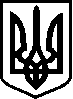 ВОРОНОВИЦЬКА  СЕЛИЩНА  РАДАВІННИЦЬКИЙ  РАЙОН    ВІННИЦЬКА  ОБЛАСТЬВИКОНАВЧИЙ  КОМІТЕТР І Ш Е Н Н Я  № 35115 листопада  2017 року                                                             смт.Вороновиця     Звіт  комісії  з питань  культури  та  освітиЗаслухавши та  обговоривши звіт  голови    комісії з питань  культури та освіти  (голова комісії  Педина Н.І.),  у відповідності Закону України «Про місцеве самоврядування в Україні», виконавчий комітет селищної радиВИРІШИВ:1.Інформацію   про роботу   комісії з питань культури  та освіти   прийняти  до відома (інформація  додається).      СЕЛИЩНИЙ  ГОЛОВА                                 О.Г.КОВІНЬКО